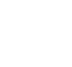 Instructions: The lists (adapted from Van de Walle, Karp, & Bay-Williams, 2019) offer research-based strategies that support students with special needs. Identify one focus from each key area—or a particular area but multiple considerations—and brainstorm what ways that might be accomplished for a particular lesson.Retrieved from the companion website for Everything You Need for Mathematics Coaching: Tools, Plans, and A Process That Works: Grades K–12 by Maggie B. McGatha and Jennifer M. Bay-Williams with Beth McCord Kobett and Jonathan A. Wray. Thousand Oaks, CA: Corwin, www.corwin.com. Copyright © 2018 by Corwin. All rights reserved. Reproduction authorized only for the local school site or nonprofit organization that has purchased this book.Key AreaPlanning ConsiderationsWhat plans do you have for each student who has special needs in regard to . . .NotesOrganization and environmentStudent location (close to instruction)Reduce competing stimuli (noises, sights, or other distractions)Smooth transitions (from one phase of a lesson to the next)Post (and state) big idea of lessonIntroducing the lesson (Engage)Build on prior knowledgeUse a variety of visuals and concrete examplesVocabulary supportUse friendly numbers (but same rigor)Clear directions (one direction at a time, check for understanding)Vary task size (so it is not overwhelming)Developing the lesson (Explore)Provide ways to organize work (e.g., graphic organizer, use of heuristics such as Polya’sfour-step process for problem-solving)Provide support in communicating ideas (writing and speaking)Emphasize big ideasMake mathematical connections explicitEncourage self-monitoring, self-assessment, and reflectionSummarizing the lesson (Explain)Provide support in communicating ideas (writing and speaking), such as writing promptsEmphasize big ideasEmphasize mathematical connections among ideasProvide/solicit examples and non-examplesProvide additional practiceOffer strategies to help remember, as appropriate (e.g., mnemonics)